TEHNISKĀ SPECIFIKĀCIJA Nr. TS 1603.043 v1Taisnā slīpmašīna, darbināma no elektrotīkla Attēlam ir informatīvs raksturs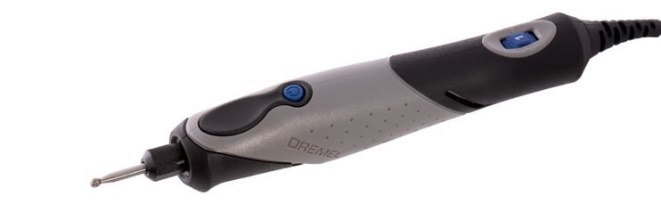 Nr.AprakstsMinimālā tehniskā prasībaPiedāvātās preces konkrētais tehniskais aprakstsAvotsPiezīmesVispārīgā informācijaVispārīgā informācijaVispārīgā informācijaRažotājs (materiāla ražotāja nosaukums un ražotājvalstsNorādīt1603.043 Taisnā slīpmašīna, darbināma no elektrotīkla  Norādīt pilnu preces tipa apzīmējumuPreces marķēšanai pielietotais EAN kods, ja precei tāds ir piešķirtsNorādīt vērtībuNorādīt vai, izmantojot EAN kodu, ražotājs piedāvā iespēju saņemt digitālu tehnisko informāciju par preci (tips, ražotājs, tehniskie parametri, lietošanas instrukcija u.c.)Norādīt informācijuParauga piegādes laiks tehniskajai izvērtēšanai (pēc pieprasījuma), kalendārās NorādītStandarti/Standards Standarti/Standards Standarti/Standards Atbilstība Eiropas parlamenta un Padomes direktīva 2014/30/EK par elektromagnētisko savietojamībuAtbilstAtbilstība Eiropas parlamenta un Padomes direktīva 2006/42/EK Mašīnu direktīvaAtbilstDokumentācija/DocumentationDokumentācija/DocumentationDokumentācija/DocumentationIr iesniegts preces attēls, kurš atbilst sekojošām prasībām:".jpg" vai “.jpeg” formātā;izšķiršanas spēja ne mazāka par 2Mpix;ir iespēja redzēt  visu preci un izlasīt visus uzrakstus, marķējumus uz tā;attēls nav papildināts ar reklāmuAtbilstOriģinālā lietošanas instrukcija sekojošās valodāsLV vai EN EPTA tests (pēc pieprasījuma), darba dienasNorādītTehniskā informācijaTehniskā informācijaTehniskā informācijaSlīpmašīnas darba spriegums un frekvence 230V; 50 HzNorādīt vērtībuBarošanas vada kontaktdakša EU tipaAtbilstRegulējami darba apgriezieniAtbilstDarba vārpstas instrument stiprināšanas cangas diametrs 3 mmAtbilstSvars ≤ 500 gNorādīt vērtībuMaksimālais apgriezienu skaits ≥ 21000 min-1Norādīt vērtībuObligātā komplektācijaObligātā komplektācijaObligātā komplektācijaSlīpmašīna Atbilst